Pielikums Nr.2Burtnieki, Staiceles pagasts, kadastra apzīmējums 66370010170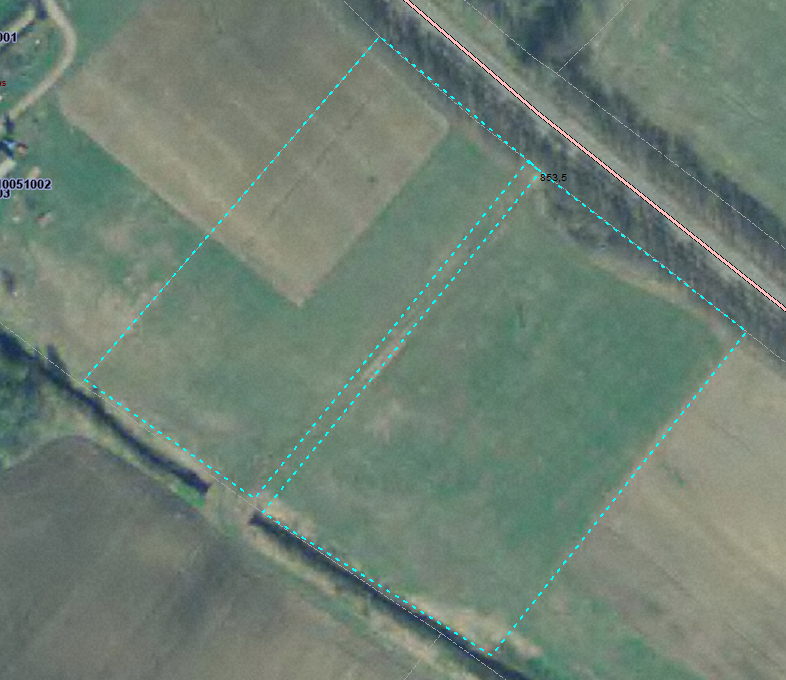 Sagatavoja: G.Meļķe-Kažoka